附件2：深圳市罗湖区发展和改革局处理政府信息公开申请流程图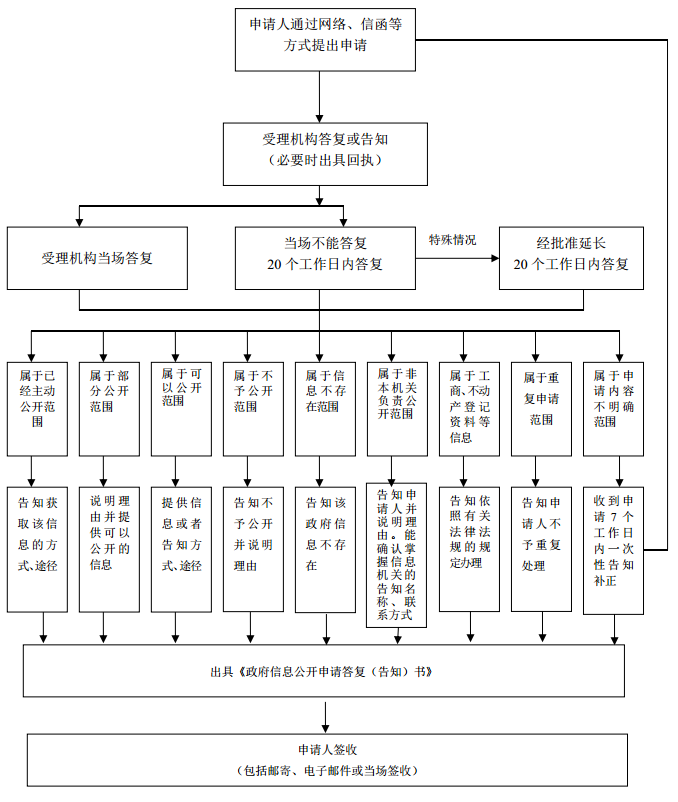 